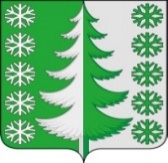 Ханты-Мансийский автономный округ - ЮграХанты-Мансийский муниципальный районмуниципальное образованиесельское поселение ВыкатнойАДМИНИСТРАЦИЯ СЕЛЬСКОГО ПОСЕЛЕНИЯПОСТАНОВЛЕНИЕот 08.05.2024                                                                                                      № 62 п. ВыкатнойО внесении изменений в постановление администрации сельского поселения Выкатной от 23.12.2022 № 101 «Об утверждении правил землепользования и застройки муниципального образования сельское поселение Выкатной»В целях создания условий для развития территории, эффективного землепользования и застройки, обеспечения прав и законных интересов граждан и юридических лиц, на основании Градостроительного кодекса Российской Федерации, Федерального закона от 06.10.2003 № 131-ФЗ «Об общих принципах организации местного самоуправления в Российской Федерации», Закона Ханты-Мансийского автономного округа - Югры от 18.04.2007 № 39-оз «О градостроительной деятельности на территории Ханты-Мансийского автономного округа - Югры», руководствуясь Уставом сельского поселения Выкатной:1. Внести в постановление администрации сельского поселения Выкатной от 22.12.2022 № 101 «Об утверждении правил землепользования и застройки муниципального образования сельское поселение Выкатной» (далее – Правила) изменения, изложив приложение 2 к Правилам в редакции согласно приложению к настоящему постановлению.	2. Настоящее постановление вступает в силу после его официального опубликования (обнародования).3. Контроль за выполнением постановления оставляю за собой.Глава сельскогопоселения Выкатной                                                                        Н.Г. ЩепёткинПриложение к постановлению администрации  сельского поселения Выкатной                                                                                            от 08.05.2024 № 62        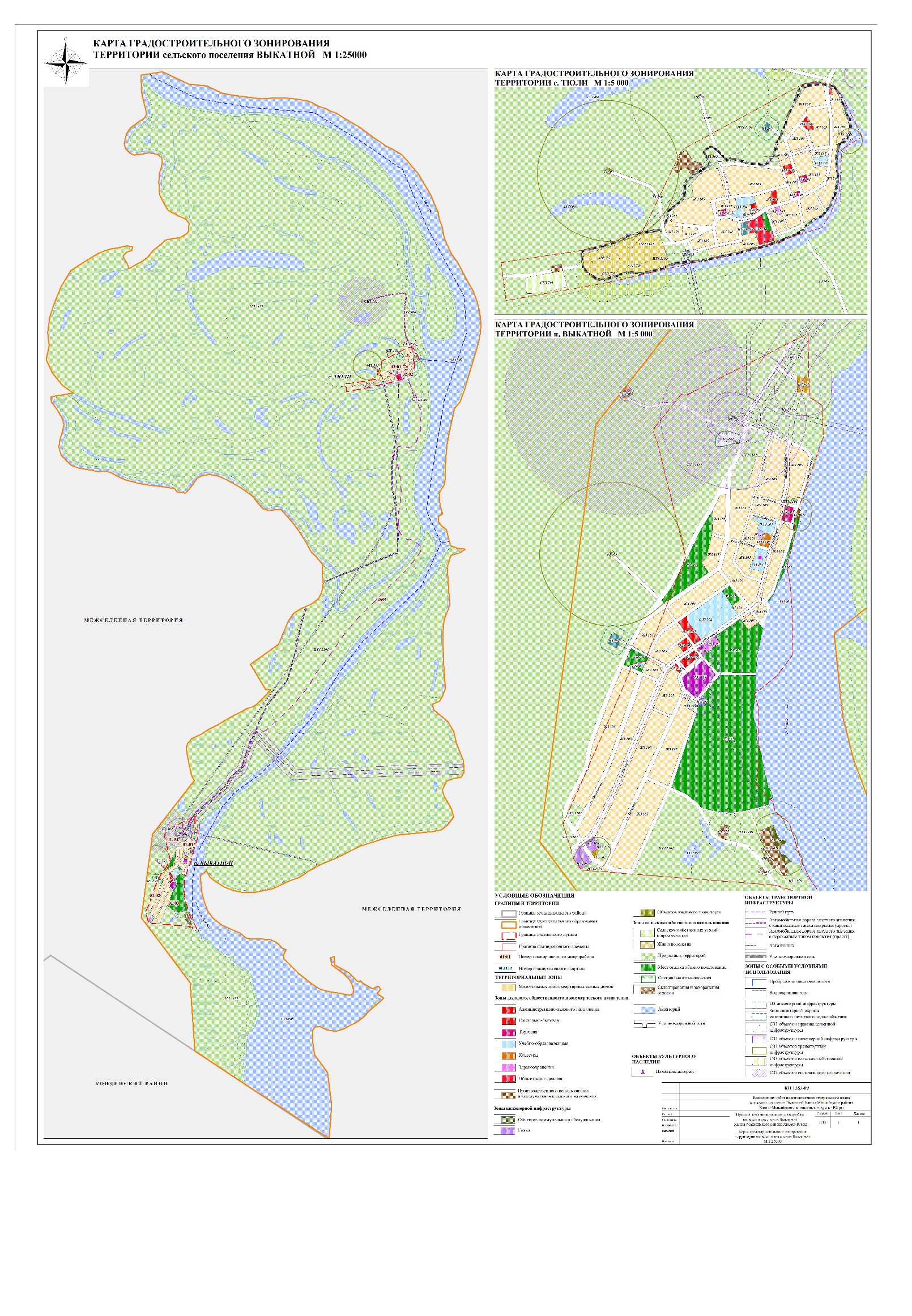 